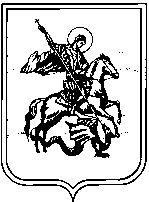 Городская Думамуниципального образования городское поселение город ЖуковКалужской областиР Е Ш Е Н И Е                                                                           г. Жуковот    10    июля 2013                                                                                                      № 18Об административной комиссии городскогопоселения город ЖуковВ соответствии с Кодексом Российской Федерации об административных правонарушениях  от 30.12.2001г. № 195-ФЗ, Федеральным законом от 06.10.2003г. № 131-ФЗ «Об общих принципах организации местного самоуправления в Российской Федерации», Законом Калужской области от 04.07.2002г. № 133-ОЗ «О создании административных комиссий», Законом Калужской области от 28.02.2011г. № 122-ОЗ «Об административных правонарушениях в Калужской области», руководствуясь Уставом муниципального образования городское поселение город Жуков, Городская ДумаР Е Ш И Л А:Утвердить  из  членов   административной   комиссии,  сформированной постановлением администрации МР «Жуковский район» Калужской области № 146 от 15.02.2013 г «О создании административных комиссий муниципальных образований, расположенных на территории Жуковского района» ( в редакции  постановления № 792 от 28.06.2013 г.):-председателем     административной    комиссии    городского поселения город Жуков - Кудрицкого Андрея Павловича;- заместителем председателя административной комиссии городского поселения город Жуков - Харитонова Евгения Васильевича.- ответственным секретарем административной комиссии городского поселения город Жуков -Семенюк Фаимя Салиховну.Настоящее   Решение    опубликовать   в   газете   «Жуковский вестник»  и разместить наофициальном сайте администрации городского поселения город Жуков в сети Интернет.Глава города                                                                                                      И.В.Шувалова